Numa escola inclusiva é essencial planificar as aulas de acordo com as  características dos alunos.Para organizar o plano de aulas reflita:Lista de verificação construída com base em: UNESCO (2015). Embracing Diversity: Toolkit for Creating Inclusive, Learning-Friendly Environments (http://unesdoc.unesco.org/images/0013/001375/137522e.pdf).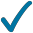 O que vou ensinar (tópicos, conteúdos)?Por que razão vou ensinar (metas/objetivos)?Como vou ensinar (metodologias/processos)?O que já sabem os alunos (conhecimentos prévios)?O que irão os alunos fazer (atividades)?Como vou gerir a aula (incluindo a organização dos espaços físico e social)?Será que as atividades são apropriadas a TODOS os alunos?Será que os alunos terão oportunidade de trabalhar a pares ou em pequenos grupos?Como vão os alunos registar aquilo que fizerem (produtos da aprendizagem)?Como saberei se os alunos aprenderam (feedback e avaliação)?O que faremos a seguir? (reflexão e planificação futura)?Há alunos na turma que precisam de suportes adicionais?Que tipo de suporte será necessário disponibilizar a esses alunos?Será necessário ajudá-los individualmente?Será necessário assegurar que se encontram sentados num local apropriado da salade aula?